RENDALEN KOMMUNE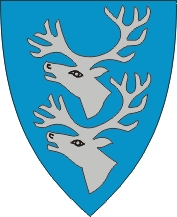 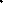 OppvekstsektorenFAGERTUN SKOLE, VORendalen kommune har nå mulighet til å tilby ekstra NORSKUNDERVISNING på kveldstid.Vi har organisert tilbudet etter forespørsel og har derfor kort påmeldingsfrist.OPPSTART:  tirsdag 2. november 2021.DAG OG TID:  tirsdager og torsdager, kl. 17.30 – 20.00.STED:  Fagertun skole, Voksenopplæringens lokaler, hovedinngangen.Tilbudet vil følge kommunens skolerute:Kursperiode 1:  uke 44 – 51JULEFERIEKursperiode 2: uke 1 – 8VINTERFERIEKursperiode 3: uke 10 – 14PÅSKEFERIEKursperiode 4: uke 16 – 24SOMMERFERIEKursets mål: mulighet til å ta muntlig og skriftlig språkprøve på nivå A1, A2 og B1.Deltakere må ha egen PC. Skolen kan låne ut PC ved behov.Klasserommet har vannkoker, men dere må selv ta med kopp og kaffe/te.Rendalen kommune dekker ikke skyssutgifter til/fra undervisning. Vi oppfordrer deltakere til å organisere samkjøring.Send bindende påmelding innen torsdag 28. oktober til postmottak@rendalen.kommune.no Vi håper at mange benytter denne anledningen til økte og dokumenterte ferdigheter i norsk.Mvh Rendalen kommune, Oppvekstsektoren.v/Marie Giil, mob. 90683691